SCIENCE: 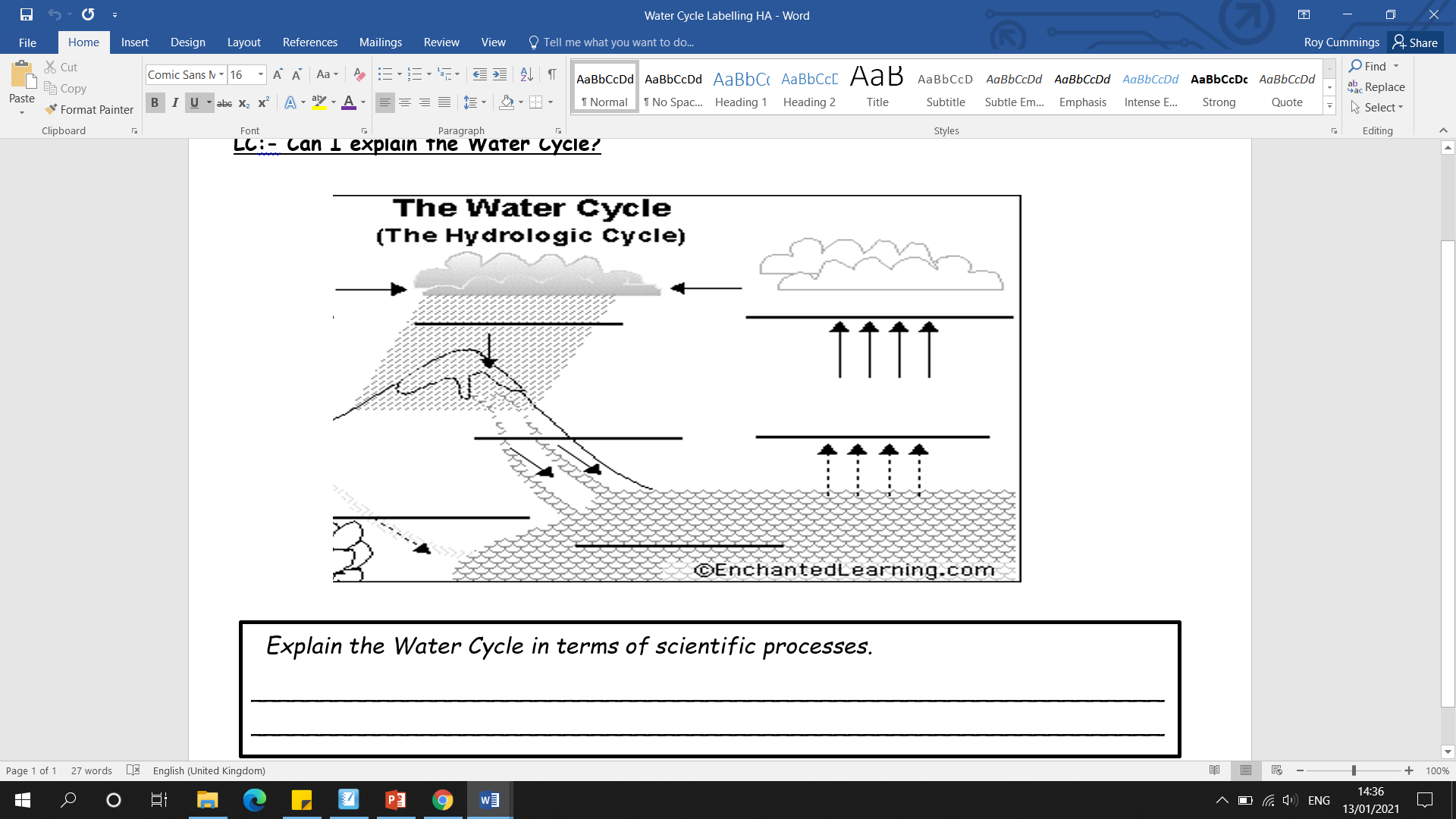 													Possible example of what you could draw.MUSIC:FRENCH:HISTORY: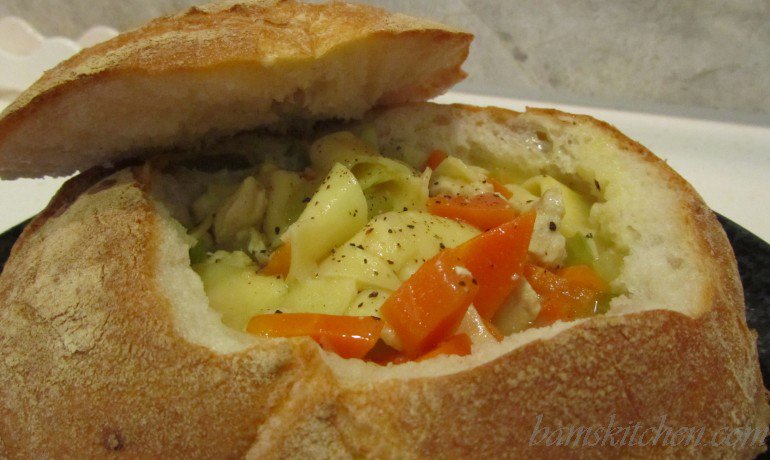 FrenchLC:- Can I say which animals I like best?Recap the names of the animals you looked at last week.Use Google Translate to practise asking the question, Which animal do you prefer?               Quel animal préféres-tu?And the answer          (Un / Une) ________ c’est mon animal préféres.Un chat, Un chien, Une Vache, Une Souris, Un poisson, Un oiseauArt/DTLC:- Can I design and make my own Bread Bowl?Mill Workers had a limited diet, with foods only easily and cheaply available. Find out some of these meats and vegetables. Using these ingredients, Can you design and make your own Broth / Soup?This was traditionally served in a bread bowl (see image below)– If possible you could do the same?HistoryLC:- Can I research accurately? Research the borough, town or area you are writing about in your Persuasive Writing piece. Look at the Lesson 1 English video for tips on what areas to research. PHSELC:- Can I recognise how teamwork helps a community?www.shortkidsstories.com On the link above are many of the Famous Aesop’s Fables. Find ‘The Bundle of Sticks’ fable and read through the tale.How do we think this message/moral might apply to our School community, our classroom, even our homes and streets? Write a paragraph to explain your thoughts.CH: Could you write your own fable to show this moral?ScienceLC:- Can I explain the Water Cycle?https://www.youtube.com/watch?v=1fkWLbZFbJM Watch the above video from the BBC Youtube channel.Draw and label how the Water Cycle works. You have looked at this in previous years, HOWEVER… You must include the Scientific Processes of Evaporation and Condensation. Also label Precipitation.CH: Can you find out about run-off? What is it and where would you label it on your drawing?RELC:- Can I explain why foods are Kosher?Think about where food comes from, especially meats.Can you list the animals that you may eat?Which parts of the animals do we eat?What makes food Kosher? Why do some religions insist on preparing food this way?Create a poster or powerpoint. PELC. Can I tackle the Gherkin?The Gherkin is a very famous building in London. It has 1,037 steps over 38 floors. That's an average of 27-28 steps per flight. Can you ascend that many steps this week? Use your stairs at home or flights of steps out and about. Good Luck! #thighburnerMusicLC:- Can I compose lyrics around a theme?https://www.youtube.com/watch?v=28JFuuJXxh4     23 Skidoohttps://www.youtube.com/watch?v=XLFEvHWD_NE    This is Me – Green Light sessionListen to the tracks above again and consider your thoughts from last week.Can you compose a verse and chorus to show the theme of Being You / It’s ok to be Different.CH: Can you create / use a backing track to sing / rap your lyrics over?You may just have written your first ever song!